KENYATAAN TAWARAN Tawaran adalah dipelawa kepada Syarikat-syarikat tempatan yang berdaftar dengan PUKONSA, Kod Bidang 120300 (Peralatan Pertanian Dan Ternakan) ATAU yang berdaftar dengan Pihak Berkuasa Tempatan dalam bidang yang berkaitan dan masih dibenarkan membuat tawaran buat masa ini untuk menyertai tawaran seperti yang berikut:-Tempat Memasukkan Sebut harga:	Peti Tawaran,  KO-NELAYAN, Aras 4, Blok A, Wisma Pertanian Sabah, Jalan Tasik Luyang (Off Jalan Maktab Gaya), Kota Kinabalu.  Tarikh Tutup Tawaran:	20 April 2023 (Hari Khamis),  Jam 10:00 PagiBorang sebut harga hanya akan dikeluarkan kepada wakil-wakil syarikat yang sah dan yang hadir ke taklimat tapak pada tarikh yang telah ditetapkan.  Wakil-wakil syarikat hendaklah membawa Salinan Asal Sijil Pendaftaran  dan surat rasmi sebagai wakil syarikat semasa pembelian dokumen berkenaan.   Jawatankuasa Sebut harga tidak terikat menerima sebut harga yang terendah atau mana-mana sebut harga atau memberi apa-apa sebab di atas penolakan sesuatu sebut harga.  Keputusan Jawatankuasa Sebut harga adalah muktamad.Dokumen yang dihantar selepas masa yang ditetapkan tidak akan dilayan.  PENGURUS BESAR  KO-NELAYAN#patuhi SOP	             			   #pakai pelitup mulut	            		   	 #kita jaga kita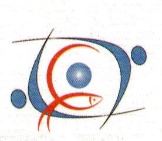 KORPORASI KEMAJUAN PERIKANAN DAN NELAYAN SABAH(KO-NELAYAN)No. SebuthargaTajuk KerjaKod BidangHarga DokumenTarikh Taklimat/Lawatan Tapak. Masa dan TempatTarikh Mula dan Tempat Penjualan Dokumen SebuthargaKONEL(HQ)(S) 300-0/2  NO.11/2023 CADANGAN KERJA MEMBEKAL DAN MEMASANG PERALATAN DI GALERI PERIKANAN AKUAKULTUR TAMAN MINI AKUAKULTUR KO-NELAYAN, KG. LAYA-LAYA, TUARAN Secara Reka Dan Bina.PUKONSA/PMS120300 / 070201(Peralatan Pertanian dan TernakanRM 25.00 (tidak akan dikembalikan)12 April 2023( Hari Rabu )10:00 pagiTempat:Taman Mini AkuakulturKO-NELAYAN, Kg. Laya-Laya, Tuaran.12 April 2023Hingga19 April 2023Jam 9:00 pagi – 4:00 petangTempat:Aras 4, Blok A, Wisma Pertanian Sabah, Jalan Tasik Luyang, Kota Kinabalu.Tel: 016-8508033